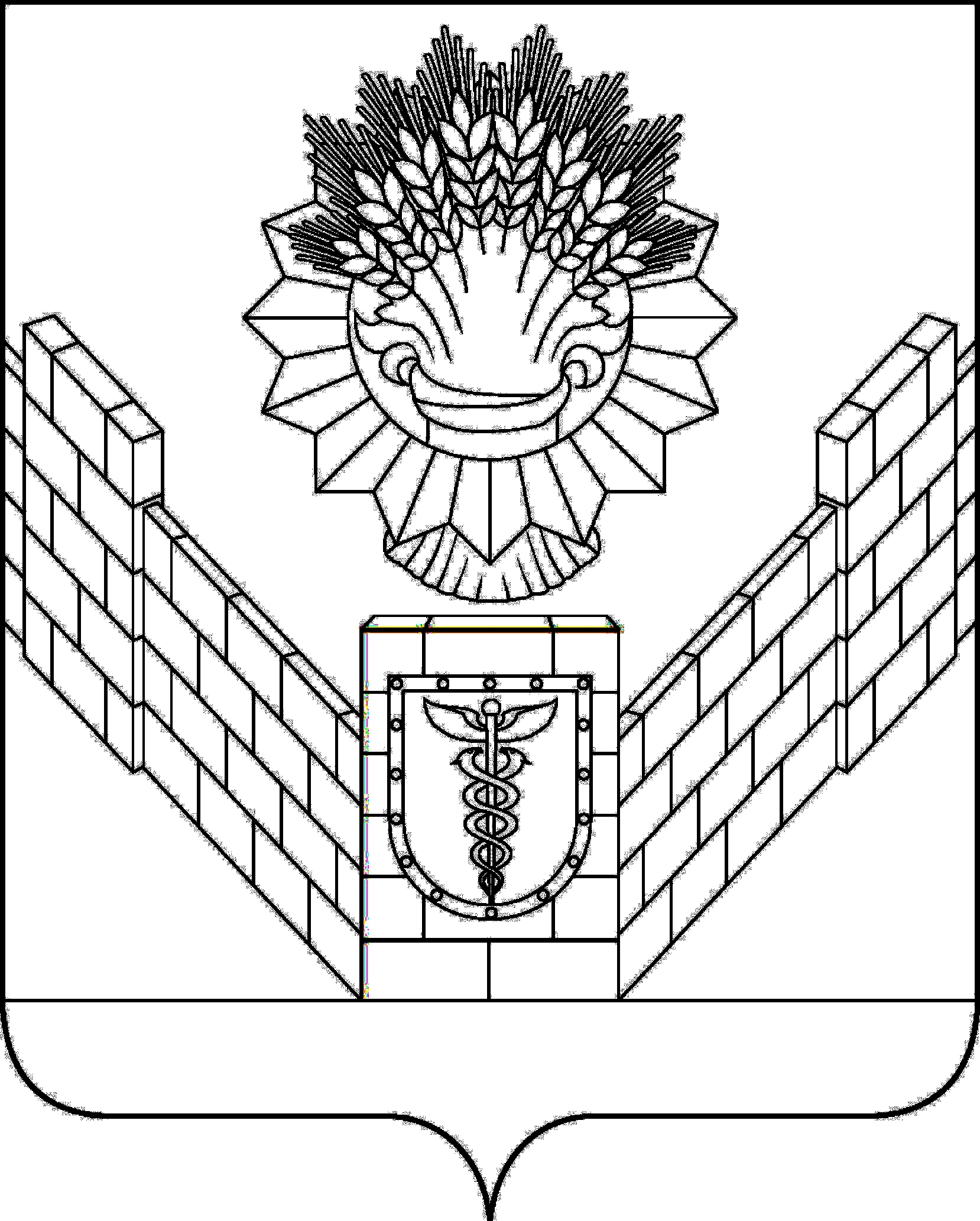 Об обнародовании отчета об исполнении бюджета Тбилисского сельского поселения Тбилисского района за 2014 год, назначении даты проведения публичных слушаний, создании оргкомитета по проведению публичных слушаний	В соответствии с частями 2, 3 статьи 28, статьей 52 Федерального закона от 6 октября 2003 года № 131-ФЗ «Об общих принципах организации местного самоуправления в Российской Федерации», руководствуясь статьей 26 устава Тбилисского сельского поселения Тбилисского района, Совет Тбилисского сельского поселения Тбилисского района р е ш и л:1.  Обнародовать отчет об исполнении бюджета Тбилисского сельского поселения Тбилисского района за 2014 год, внесенный исполняющим обязанности главы Тбилисского сельского поселения Тбилисского района, разместив его в межпоселенческой библиотечной системе Тбилисского сельского поселения Тбилисского района.	2.   Назначить проведение публичных слушаний по теме «Рассмотрение отчета об исполнении бюджета Тбилисского сельского поселения Тбилисского района за 2014 год» на 5 мая 2015 года.	3.  Создать оргкомитет по проведению публичных слушаний по теме «Рассмотрение отчета об исполнении бюджета Тбилисского сельского поселения Тбилисского района за 2014 год» (приложение).	4. Контроль за выполнением настоящего решения возложить на постоянную комиссию Совета Тбилисского сельского поселения Тбилисского района по экономике, бюджету, финансам, налогам и сборам (Проскурин). 	5. Решение вступает в силу со дня его подписания.Председатель Совета Тбилисского сельского поселения Тбилисского района                                    	                       	    В.В. Соломахин	           ПРИЛОЖЕНИЕк решению Совета Тбилисского	              сельского поселения 	               Тбилисского  района		        от «22» апреля 2015 года № 72СОСТАВоргкомитета по проведению публичных слушаний по теме: «Рассмотрение отчета  об исполнении бюджета Тбилисского сельского поселения Тбилисского района за 2014 год»Глембовский Эдуард Эдуардович – заместитель председателя постоянной комиссии по экономике, бюджету и финансам, налогам и сборам Совета Тбилисского сельского поселения Тбилисского района.Лазарева Евгения Алексеевна -  начальник финансового отдела администрации Тбилисского сельского поселения Тбилисского района.3.   Проскурин Владимир Викторович - председатель постоянной комиссии по экономике, бюджету и финансам, налогам и сборам Совета Тбилисского сельского поселения Тбилисского района.4.  Соломахин Веньямин Викторович - председатель Совета Тбилисского сельского поселения Тбилисского района.5. Серик Денис Михайлович – заместитель начальника финансового отдела администрации Тбилисского сельского поселения Тбилисского района.Исполняющий обязанности главы Тбилисского сельского поселения Тбилисского района                                                                  П.В. Симонов СОВЕТТБИЛИССКОГО СЕЛЬСКОГО ПОСЕЛЕНИЯТБИЛИССКОГО РАЙОНА                                                            РЕШЕНИЕ             от 22.04.2015 года                                                                     № 72                                                               ст-ца Тбилисская